Übermittlung einer KrankmeldungIn folgenden Fällen müssen die Krankmeldungen an das SSA gesendet werden (Kopie bleibt in der Nebenakte). Bitte kreuzen Sie den Grund an: Ausfall von Schulleitung Rekonvaleszenz wird beantragt/ verlängert Ausfall während einer laufenden Wiedereingliederungsmaßnahme (ReKon oder BEM) Ausfall von teildienstfähigen Lehrkräften Ausfall von mehr als 3 Wochen (auch Folgemeldungen) Ausfall von 30 Tagen in den letzten 12 Monaten (auch wenn nicht alle Tage krankheitsbedingt oder durch Attest bestätigt waren. Diese Meldung ist auch komplett ohne Beilegen einer Krankmeldung möglich)Übermittelnde Schule:					Telefonnummer der Schule:Erkrankte Lehrkraft:Bei Ausfall von 30 Tagen in den vergangenen 12 Monaten bitte hier die Ausfalltage und den jeweiligen Ausfallgrund auflisten. Klären Sie vorab in Ferien und am Wochenende ob die Lehrkraft durchgehend krank ist oder jedes Mal von Neuem (s. auch Krankmeldung: Erstbescheinigung/Folgebescheinigung )(zum Ausfüllen in die Tabelle klicken):Kommentar:Datum				Unterschrift				gez. 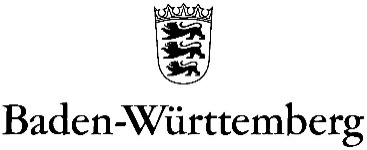 STAATLICHES SCHULAMT KARLSRUHEvonbisGrundvonbisGrundGrundGrundGrundGrundGrundGrundGrundGrundGrund